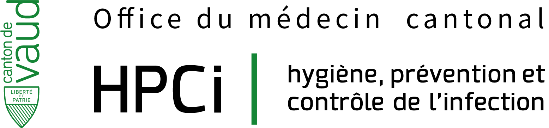 Formation/CoursFormation continue des répondants HPCI 2024RESUMEDATE 02/05/2024HORAIREDe 13h30 à 16h30LIEUCHUV- hôpital orthopédiqueAuditoire Placide NicodBULLETIN D’INSCRIPTIONRenvoyez votre bulletin d’inscription par courriel à : 
francisco-javier.garcia-sanchez@vd.chMaximum10 jours avant la date du cours.PublicRépondants HPCI ObjectifsConcilier développement durable et HPCI Intervenant Infirmier-ère HPCI régionalUnité cantonale HPCi M. Kader CoulibalyResponsable service de rudologie – CHUVM. Gregor MaurerResponsable EPURADescriptif du cours :IntroductionEntretien de l’environnementEquipements de protection individuelle Gestion des déchets par M. Kader CoulibalyEffluents et micropolluants par M. Gregor MaurerDéveloppement durable : cout-bénéficeRetours d’expériencesQuestionsNom et prénomFonctionEtablissementAdresse E-mail